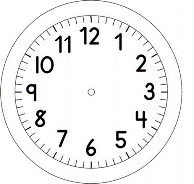 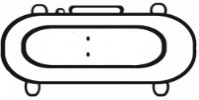 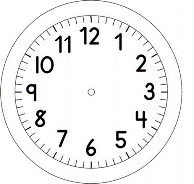 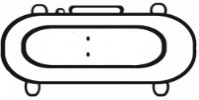 GEOGRAFIAOBSERVE AS IMAGENS A E B. 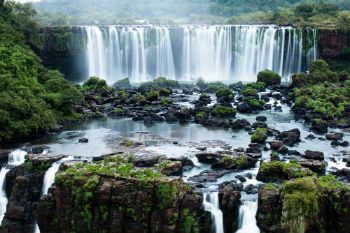 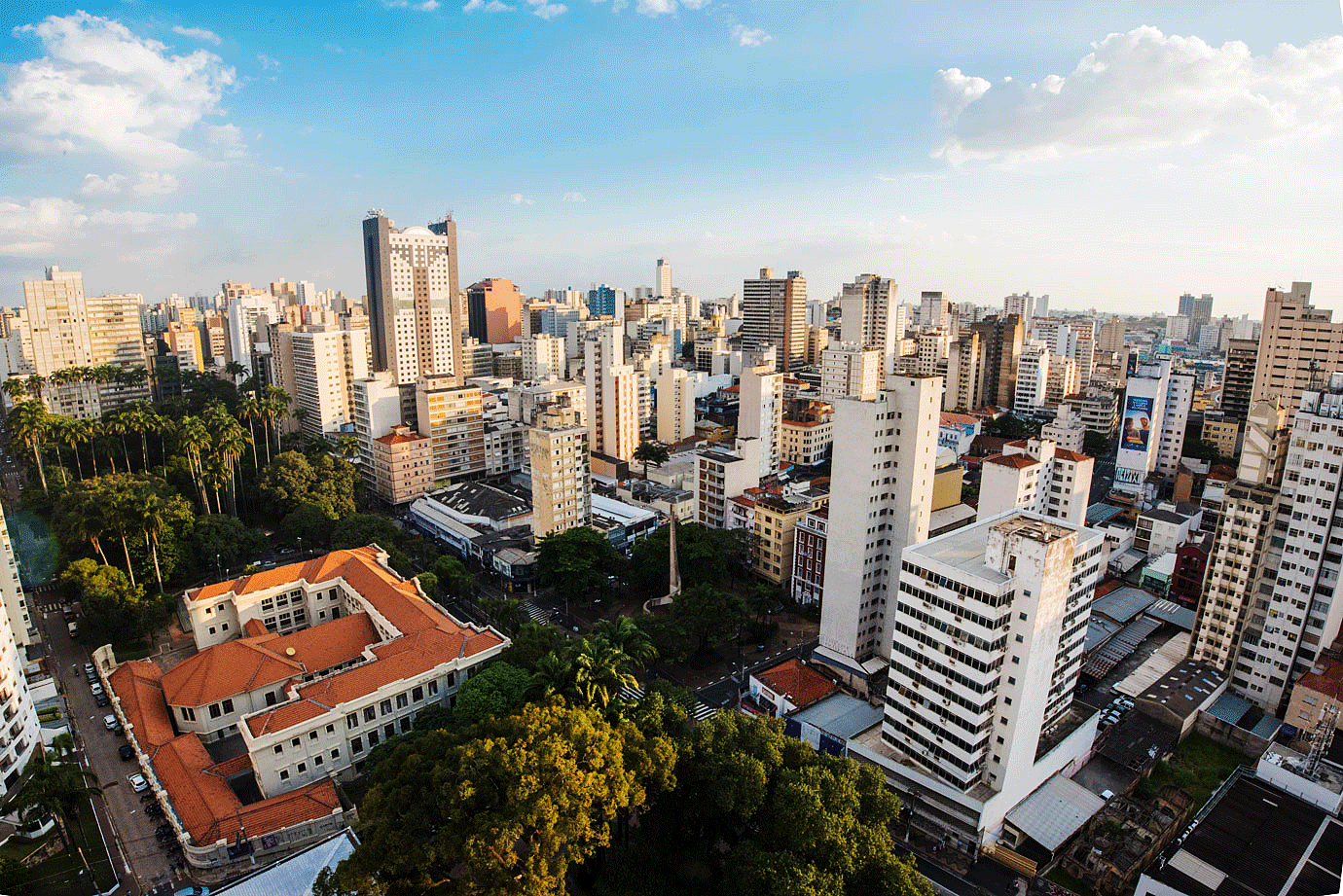 1. O QUE VOCÊ ACHA QUE É UMA PAISAGEM NATURAL E UMA PAISAGEM MODIFICADA PELO SER HUMANO?2. QUAL DAS IMAGENS É UMA PAISAGEM NATURAL?3. QUAL DAS IMAGENS É UMA PAISAGEM QUE JÁ FOI MODIFICADA PELO SER HUMANO? POR QUÊ?4. COMO É O AMBIENTE QUE VOCÊ VIVE? É UM AMBIENTE NATURAL OU MODIFICADO PELO SER HUMANO?